Name & Class: .........................................                              	                             NUMBERS 1 – one (van)2 – two (tu)3 – three (ϴri)4 – four (fó)5 – five (faiv)6 – six (six)7 – seven (sevn)8 – eight (ejt)9 – nine (najn)10 – ten (ten)11 - eleven [i´levn] 			12 - twelve [twelv]  		13 - thirteen [ θə:´ti:n]  		14 - fourteen [fo:ti:n]  			15 - fifteen [fif´ti:n]  16 - sixteen [,sik´sti:n] 17 - seventeen [,sevn´ti:n] 18 - eighteen [ei´ti:n] 19 - nineteen [,nain´ti:n] 20 - twenty [´twenti ]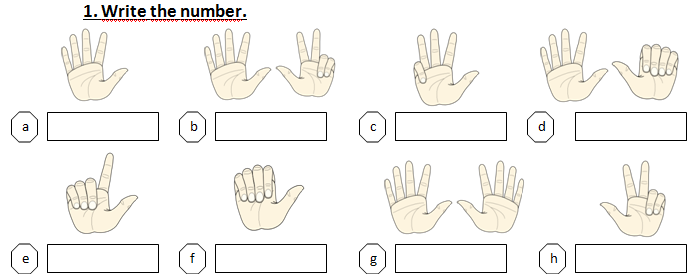 2. Complete with numbers.                    3. Count and write.             _____sixteen______     ________________     ________________      ________________       ________________       ________________                          Twelve + five = 17Sixteen + two =Ten + ten = Eighteen + one =Three + eleven = Four + fifteen =